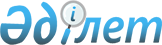 О внесении изменений и дополнений в приказ Министра образования и науки Республики Казахстан от 24 июля 2012 года № 344 "Об утверждении Правил организации работы по подготовке, экспертизе, апробации и проведению мониторинга, изданию учебников, учебно-методических комплексов и учебно-методических пособий"Приказ Министра образования и науки Республики Казахстан от 6 мая 2016 года № 308. Зарегистрирован в Министерстве юстиции Республики Казахстан 3 июня 2016 года № 13765

      В соответствии с подпунктом 27) статьи 5 Закона Республики Казахстан от 27 июля 2007 года «Об образовании» ПРИКАЗЫВАЮ: 



      1. Внести в приказ Министра образования и науки Республики Казахстан от 24 июля 2012 года № 344 «Об утверждении Правил организации работы по подготовке, экспертизе, апробации и проведению мониторинга, изданию учебников, учебно-методических комплексов и учебно-методических пособий» (зарегистрированный в Реестре государственной регистрации нормативных правовых актов под № 7876, опубликованный в газете «Казахстанская правда» от 19 сентября 2012 года № 316-317 (27135-27136)), следующие изменения и дополнения: 



      в Правилах организации работы по подготовке, экспертизе, апробации и проведению мониторинга, изданию учебников, учебно-методических комплексов и учебно-методических пособий, утвержденных указанным приказом:



      в пункте 2:



      подпункт 16) изложить в следующей редакции:

      «16) учебно-методическое пособие (далее – УМП) – вид учебного издания, содержащий материалы по методике преподавания, изучения учебной дисциплины, ее раздела, части или воспитания;»;



      дополнить подпунктом 23) следующего содержания:

      «23) единый базовый учебник - учебник, обязательный для использования в организациях, реализующих общеобразовательные учебные программы начального, основного среднего и общего среднего образования.»;



      пункт 4 изложить в следующей редакции:

      «4. Подготовка учебников, учебно-методических комплексов и учебно-методических пособий осуществляется в соответствии с ГОСО РК, типовыми учебными планами, типовыми учебными программами по учебному предмету (дисциплине), психолого-педагогическими и дидактическими требованиями.»;



      пункт 8 изложить в следующей редакции:

      «8. Научная и педагогическая экспертиза учебников, учебно-методических комплексов и учебно-методических пособий проводится Центром «Учебник»»;



      пункты 10 и 11 изложить в следующей редакции:

      «10. Научная и педагогическая экспертиза учебников, учебно-методических комплексов и учебно-методических пособий, в том числе на электронных носителях, проводится для уровней дошкольного воспитания и обучения, начального, основного среднего, общего среднего образования с привлечением ученых, учителей высшей и первой категорий, воспитателей дошкольных учреждений высшей и первой категорий, по специальностям технического и профессионального, послесреднего образования – с привлечением ученых и преподавателей организаций технического и профессионального, послесреднего образования, представителей производства, предприятий и иных организаций.

      Экспертиза учебников, учебно-методических комплексов и учебно-методических пособий для специальностей высшего, послевузовского образования проводится с привлечением ученых, преподавателей вузов, представителей производства, предприятий и научных организаций.

      11. Прием учебников, учебно-методических комплексов и учебно-методических пособий на экспертизу организуется уполномоченным органом в период с января по май текущего года для уровней дошкольного воспитания и обучения, начального, основного среднего, общего среднего образования, с января по октябрь текущего года – для уровней технического и профессионального, послесреднего, высшего и послевузовского образования.»;



      в пункте 12:



      подпункт 4) изложить в следующей редакции:

      «4) учебную программу по дисциплине для учебников, учебно-методических комплексов и учебно-методических пособий технического и профессионального, послесреднего, высшего и послевузовского образования;»;



      подпункт 7) изложить в следующей редакции:

      «7) выписку из решения республиканского учебно-методического объединения организаций технического и профессионального, послесреднего образования – для учебных изданий технического и профессионального, послесреднего образования; выписку из решения учебно-методического объединения по группам специальностей – для учебников, учебно-методических комплексов и учебно-методических пособий высшего и послевузовского образования;»;



      дополнить подпунктом 9) в следующей редакции:

      «9) документ, подтверждающий оплату (в случае проведения экспертизы на платной основе)»;



      пункт 13 дополнить пунктом 13-1) следующего содержания:

      «13-1. Уполномоченный орган отказывает в приеме материалов для проведения экспертизы в соответствии со статьями 19 и 19-1 Закона Республики Казахстан от 15 апреля 2013 года «О государственных услугах».»;



      подпункт 1) пункта 16 изложить в следующей редакции:

      «1) для учебников, учебно-методических комплексов и учебно-методических пособий, в том числе на электронных носителях, для уровня начального, основного среднего и общего среднего образования:

      в случае положительного экспертного решения – «рекомендуется к использованию в организациях образования», а для учебников, учебно-методических комплексов и учебно-методических пособий, направляемых на апробацию – «рекомендуется к апробации в организациях образования»;

      в случае наличия в экспертном решении замечаний, требующих устранения, в том числе и для учебных изданий, направляемых на апробацию – «требует доработки»;

      в случае отрицательного экспертного решения – «не рекомендуется к использованию в организациях образования», а также для учебных изданий, направляемых на апробацию – «не рекомендуется к апробации в организациях образования»;»;



      пункт 20 изложить в следующей редакции:

      «20. Апробацию проходят учебники, учебно-методические комплексы и учебно-методические пособия по обновленному содержанию начального образования.»;



      дополнить пунктами 20-1, 20-2 следующего содержания:

      «20-1. Апробация учебников, учебно-методических комплексов и учебно-методических пособий проводится за счет средств республиканского и местного бюджетов и средств разработчика.

      20-2. Список экспериментальных организаций образования, апробирующих учебники, учебно-методические комплексы и учебно-методических пособий, перечень учебников и УМК формируется Министерством.»; 



      пункт 21 изложить в следующей редакции:

      «21. Результаты апробации учебников, учебно-методических комплексов и учебно-методических пособий представляются организациями образования в Центр «Учебник».»;



      пункты 24 и 25 изложить в следующей редакции:

      «24. Областные, городов Астана и Алматы управления образования ежегодно до двадцать пятого мая представляют в уполномоченный орган информацию о государственном закупе на доставку учебников, учебно-методических комплексов и учебно-методических пособий по результатам тендера, а не позднее десятого августа – об обеспеченности учебников, учебно-методических комплексов и учебно-методических пособий уровней начального, основного среднего и общего среднего образования на предстоящий учебный год в соответствии с Перечнем учебников, учебно-методических комплексов, пособий и другой дополнительной литературы, в том числе на электронных носителях», с учетом результатов экспертизы и предложений предметных комиссий (далее – Перечень).

      25. По итогам мониторинга учебников Министерство принимает решение об исключении невостребованных организациями образования учебников, учебно-методических комплексов и учебно-методических пособий из Перечня.»;



      в пункте 26: 



      часть первую изложить в следующей редакции:

      «26. Министерство создает Республиканскую комиссию по рассмотрению результатов экспертизы и апробации учебников, учебно-методических комплексов и учебно-методических пособий (далее – Республиканская комиссия).»;



      часть седьмую изложить в следующей редакции:

      «Предметные комиссии:

      1) рассматривают учебники, учебно-методические комплексы и учебно-методические пособия для уровней дошкольного воспитания и обучения, начального, основного среднего, общего среднего образования, итоги их экспертизы, апробации;

      2) рассматривают итоги общественной оценки учебников для уровней начального, основного среднего и общего среднего образования.»;



      пункт 27 дополнить подпунктом 2-1) следующего содержания:

      «2-1) осуществляет отбор учебников, учебно-методических комплексов и учебно-методических пособий, в том числе единых базовых учебников в соответствии с подпунктом 27-1) статьи 5 Закона Республики Казахстан от 27 июля 2007 года «Об образовании», с учетом результатов экспертизы и предложений предметных комиссий;»; 



      пункты 28 и 29 изложить в следующей редакции:

      «28. Заседания Республиканской комиссии проводятся по мере необходимости.

      Заседание является правомочным, если на нем присутствует более половины членов Республиканской комиссии.

      Учебники, получившие положительное экспертное заключение и не определенные как единые базовые учебники, вносятся в Перечень как учебники для дополнительного использования.

      Решение Республиканской комиссии не подлежит пересмотру.

      Решение может быть обжаловано в соответствии c законодательством Республики Казахстан.

      29. Для включения в Перечень рекомендуется не более пяти альтернативных учебников, учебно-методических комплексов и учебно-методических пособий по одному учебному предмету.

      Утвержденный Министерством Перечень размещается на интернет-ресурсе www.edu.gov.kz.».;



      пункт 32 изложить в следующей редакции:

      «32. Гриф уполномоченного органа «Рекомендовано к использованию в организациях образования» для учебной литературы уровней дошкольного, начального, основного среднего, общего среднего образования действителен в течение четырех последующих учебных лет, для специального образования – в течение шести последующих учебных лет, для технического и профессионального, послесреднего, высшего и послевузовского срок действия не ограничивается.».



      2. Комитету по контролю в сфере образования и науки Министерства образования и науки Республики Казахстан (Нюсупов С.Н.) в установленном законодательством порядке обеспечить:

      1) государственную регистрацию настоящего приказа в Министерстве юстиции Республики Казахстан;

      2) в течение десяти календарных дней после государственной регистрации настоящего приказа направление копий настоящего приказа для официального опубликования в информационно-правовой системе «Әділет» и периодических печатных изданиях на электронном носителе с приложением бумажного экземпляра, заверенного гербовой печатью;

      3) в течение пяти рабочих дней со дня получения зарегистрированного настоящего приказа направление его копии в печатном и электронном виде, заверенной печатью Министерства образования и науки Республики Казахстан и удостоверенной электронной цифровой подписью лица, уполномоченного подписывать настоящий приказ, для внесения в Эталонный контрольный банк нормативных правовых актов Республики Казахстан;

      4) размещение настоящего приказа на официальном интернет-ресурсе Министерства образования и науки Республики Казахстан;

      5) в течение десяти рабочих дней после государственной регистрации настоящего приказа в Министерстве юстиции Республики Казахстан предоставление в Юридический департамент Министерства образования и науки Республики Казахстан сведений об исполнении мероприятий, предусмотренных подпунктами 1), 2), 3) настоящего пункта.



      3. Управлениям образования областей, городов Астана и Алматы довести настоящий приказ до сведения организаций образования.



      4. Контроль за исполнением настоящего приказа возложить на председателя Комитета по контролю в сфере образования и науки Министерства образования и науки Республики Казахстан Нюсупова С.Н.



      5. Настоящий приказ вводится в действие по истечении десяти календарных дней после дня его первого официального опубликования.      Министр образования и науки

      Республики Казахстан                       Е. Сагадиев
					© 2012. РГП на ПХВ «Институт законодательства и правовой информации Республики Казахстан» Министерства юстиции Республики Казахстан
				